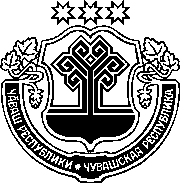 ЗАКОНЧУВАШСКОЙ РЕСПУБЛИКИО ВНЕСЕНИИ ИЗМЕНЕНИЙ В СТАТЬЮ 4 ЗАКОНА ЧУВАШСКОЙ РЕСПУБЛИКИ "О ПРОЖИТОЧНОМ МИНИМУМЕ В ЧУВАШСКОЙ РЕСПУБЛИКЕ"ПринятГосударственным СоветомЧувашской Республики28 февраля 2020 годаСтатья 1Внести в статью 4 Закона Чувашской Республики от 10 ноября 1997 года № 21 "О прожиточном минимуме в Чувашской Республике" (Ведомости Государственного Совета Чувашской Республики, 1997, № 22; 2004, № 60; 2009, № 82; 2012, № 95; Собрание законодательства Чувашской Республики, 2013, № 3; газета "Республика", 2018, 8 мая, 31 октября; 2019, 5 июня) следующие изменения:1) дополнить пунктом 11 следующего содержания:"11. При снижении расчетной величины прожиточного минимума на душу населения в целом по Чувашской Республике и по основным социально-демографическим группам населения на очередной квартал величина прожиточного минимума на душу населения в целом по Чувашской Республике и по основным социально-демографическим группам населения устанавливается на уровне предыдущего квартала.";2) пункт 2 дополнить словами "не позднее 20 числа второго месяца, следующего за отчетным кварталом".Статья 2 1. Настоящий Закон вступает в силу по истечении десяти дней после дня его официального опубликования, за исключением пункта 2 статьи 1 настоящего Закона.2. Пункт 2 статьи 1 настоящего Закона вступает в силу с 1 апреля 2020 года.г. Чебоксары2 марта 2020 года№ 1Временно исполняющийобязанности ГлавыЧувашской РеспубликиО. Николаев